Logistics Department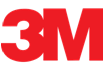 Loss and Damage Claims ProcedureQUALITY CONTROL REPORTShipment InformationShipment InformationShipment InformationShipment InformationShipment InformationShipment InformationShipment InformationShipment InformationShipment InformationShipment InformationShipment InformationShipment InformationShipment InformationShipment InformationShipment InformationShipment InformationShipment InformationShipment InformationShipment InformationShipment InformationShipment InformationShipment InformationShipment InformationShipment InformationControl Number:Control Number:Control Number:Date:Date:Created by:Created by:Created by:Created by:Created by:Supplier:Carrier:Carrier:Carrier:Pro Number:Pro Number:Pro Number:Pro Number:Pro Number:Pro Number:ResultsResultsResultsResultsResultsResultsResultsResultsResultsResultsResultsResultsResultsResultsResultsResultsResultsResultsResultsResultsResultsResultsResultsResultsWe have completed our review of the above shipment. With the following results:We have completed our review of the above shipment. With the following results:We have completed our review of the above shipment. With the following results:We have completed our review of the above shipment. With the following results:We have completed our review of the above shipment. With the following results:We have completed our review of the above shipment. With the following results:We have completed our review of the above shipment. With the following results:We have completed our review of the above shipment. With the following results:We have completed our review of the above shipment. With the following results:We have completed our review of the above shipment. With the following results:We have completed our review of the above shipment. With the following results:We have completed our review of the above shipment. With the following results:We have completed our review of the above shipment. With the following results:We have completed our review of the above shipment. With the following results:We have completed our review of the above shipment. With the following results:We have completed our review of the above shipment. With the following results:We have completed our review of the above shipment. With the following results:We have completed our review of the above shipment. With the following results:We have completed our review of the above shipment. With the following results:We have completed our review of the above shipment. With the following results:We have completed our review of the above shipment. With the following results:We have completed our review of the above shipment. With the following results:We have completed our review of the above shipment. With the following results:We have completed our review of the above shipment. With the following results:Recommended DispositionRecommended DispositionRecommended DispositionRecommended DispositionRecommended DispositionRecommended DispositionRecommended DispositionRecommended DispositionRecommended DispositionRecommended DispositionRecommended DispositionRecommended DispositionRecommended DispositionRecommended DispositionRecommended DispositionRecommended DispositionRecommended DispositionRecommended DispositionRecommended DispositionRecommended DispositionRecommended DispositionRecommended DispositionRecommended DispositionRecommended DispositionAs a result of this inspection, our recommended disposition is as follows:As a result of this inspection, our recommended disposition is as follows:As a result of this inspection, our recommended disposition is as follows:As a result of this inspection, our recommended disposition is as follows:As a result of this inspection, our recommended disposition is as follows:As a result of this inspection, our recommended disposition is as follows:As a result of this inspection, our recommended disposition is as follows:As a result of this inspection, our recommended disposition is as follows:As a result of this inspection, our recommended disposition is as follows:As a result of this inspection, our recommended disposition is as follows:As a result of this inspection, our recommended disposition is as follows:As a result of this inspection, our recommended disposition is as follows:As a result of this inspection, our recommended disposition is as follows:As a result of this inspection, our recommended disposition is as follows:As a result of this inspection, our recommended disposition is as follows:As a result of this inspection, our recommended disposition is as follows:As a result of this inspection, our recommended disposition is as follows:As a result of this inspection, our recommended disposition is as follows:As a result of this inspection, our recommended disposition is as follows:As a result of this inspection, our recommended disposition is as follows:As a result of this inspection, our recommended disposition is as follows:As a result of this inspection, our recommended disposition is as follows:As a result of this inspection, our recommended disposition is as follows:As a result of this inspection, our recommended disposition is as follows: No apparent damage, will be placed in stock No apparent damage, will be placed in stock No apparent damage, will be placed in stock No apparent damage, will be placed in stock No apparent damage, will be placed in stock No apparent damage, will be placed in stock No apparent damage, will be placed in stock No apparent damage, will be placed in stock No apparent damage, will be placed in stock No apparent damage, will be placed in stock No apparent damage, will be placed in stock Cosmetic or carton damage only Cosmetic or carton damage only Cosmetic or carton damage only Cosmetic or carton damage only Cosmetic or carton damage only Cosmetic or carton damage only Cosmetic or carton damage only Cosmetic or carton damage only Cosmetic or carton damage only Cosmetic or carton damage only Cosmetic or carton damage only Cosmetic or carton damage only Cosmetic or carton damage only Return to Supplier	 Return to Supplier	 Return to Supplier	 Return to Supplier	 Return to Supplier	 Return to Supplier	 Return to Supplier	 Return to Supplier	 Return to Supplier	 Return to Supplier	 Return to Supplier	 Total Loss Total Loss Total Loss Total Loss Total Loss Total Loss Total Loss Total Loss Total Loss Total Loss Total Loss Total Loss Total Loss To be repaired internally	 To be repaired internally	 To be repaired internally	 To be repaired internally	 To be repaired internally	 To be repaired internally	 To be repaired internally	 To be repaired internally	 To be repaired internally	 To be repaired internally	 To be repaired internally	 To be repaired by 3rd Party To be repaired by 3rd Party To be repaired by 3rd Party To be repaired by 3rd Party To be repaired by 3rd Party To be repaired by 3rd Party To be repaired by 3rd Party To be repaired by 3rd Party To be repaired by 3rd Party To be repaired by 3rd Party To be repaired by 3rd Party To be repaired by 3rd Party To be repaired by 3rd Party Other Disposition:_____________________________________________________________________________________________________________________________________________________________________________________________________ Other Disposition:_____________________________________________________________________________________________________________________________________________________________________________________________________ Other Disposition:_____________________________________________________________________________________________________________________________________________________________________________________________________ Other Disposition:_____________________________________________________________________________________________________________________________________________________________________________________________________ Other Disposition:_____________________________________________________________________________________________________________________________________________________________________________________________________ Other Disposition:_____________________________________________________________________________________________________________________________________________________________________________________________________ Other Disposition:_____________________________________________________________________________________________________________________________________________________________________________________________________ Other Disposition:_____________________________________________________________________________________________________________________________________________________________________________________________________ Other Disposition:_____________________________________________________________________________________________________________________________________________________________________________________________________ Other Disposition:_____________________________________________________________________________________________________________________________________________________________________________________________________ Other Disposition:_____________________________________________________________________________________________________________________________________________________________________________________________________ Other Disposition:_____________________________________________________________________________________________________________________________________________________________________________________________________ Other Disposition:_____________________________________________________________________________________________________________________________________________________________________________________________________ Other Disposition:_____________________________________________________________________________________________________________________________________________________________________________________________________ Other Disposition:_____________________________________________________________________________________________________________________________________________________________________________________________________ Other Disposition:_____________________________________________________________________________________________________________________________________________________________________________________________________ Other Disposition:_____________________________________________________________________________________________________________________________________________________________________________________________________ Other Disposition:_____________________________________________________________________________________________________________________________________________________________________________________________________ Other Disposition:_____________________________________________________________________________________________________________________________________________________________________________________________________ Other Disposition:_____________________________________________________________________________________________________________________________________________________________________________________________________ Other Disposition:_____________________________________________________________________________________________________________________________________________________________________________________________________ Other Disposition:_____________________________________________________________________________________________________________________________________________________________________________________________________ Other Disposition:_____________________________________________________________________________________________________________________________________________________________________________________________________ Other Disposition:_____________________________________________________________________________________________________________________________________________________________________________________________________Associated CostsAssociated CostsAssociated CostsAssociated CostsAssociated CostsAssociated CostsAssociated CostsAssociated CostsAssociated CostsAssociated CostsAssociated CostsAssociated CostsAssociated CostsAssociated CostsAssociated CostsAssociated CostsAssociated CostsAssociated CostsAssociated CostsAssociated CostsAssociated CostsAssociated CostsAssociated CostsAssociated CostsInspection Cost:Inspection Cost:Inspection Cost:Inspection Cost:Inspection Cost:HoursHoursCost/hourCost/hourTotalTotalTotalTotal$Testing Cost:Testing Cost:Testing Cost:Testing Cost:Testing Cost:HoursHoursCost/hourCost/hourTotalTotalTotalTotal$Internal Repair Costs:Internal Repair Costs:Internal Repair Costs:Internal Repair Costs:Internal Repair Costs:HoursHoursCost/hourCost/hourTotalTotalTotalTotal$Packing Material Cost:Packing Material Cost:Packing Material Cost:Packing Material Cost:Packing Material Cost:TotalTotalTotalTotal$Restocking Cost:Restocking Cost:Restocking Cost:Restocking Cost:Restocking Cost:HoursHoursCost/hourCost/hourTotalTotalTotalTotal$Cost to dispose of damaged productCost to dispose of damaged productCost to dispose of damaged productCost to dispose of damaged productCost to dispose of damaged productHoursHoursCost/hourCost/hourTotalTotalTotalTotal$Other ________________________Other ________________________Other ________________________Other ________________________Other ________________________HoursHoursCost/hourCost/hourTotalTotalTotalTotal$Other ________________________Other ________________________Other ________________________Other ________________________Other ________________________HoursHoursCost/hourCost/hourTotalTotalTotalTotal$Additional InstructionsAdditional InstructionsAdditional InstructionsAdditional InstructionsAdditional InstructionsAdditional InstructionsAdditional InstructionsAdditional InstructionsAdditional InstructionsAdditional InstructionsAdditional InstructionsAdditional InstructionsAdditional InstructionsAdditional InstructionsAdditional InstructionsAdditional InstructionsAdditional InstructionsAdditional InstructionsAdditional InstructionsAdditional InstructionsAdditional InstructionsAdditional InstructionsAdditional InstructionsAdditional InstructionsIf damaged product is to be returned to the supplier for repair or credit, contact your Transportation/Logistics Department for instructions.If damaged product is to be returned to the supplier for repair or credit, contact your Transportation/Logistics Department for instructions.If damaged product is to be returned to the supplier for repair or credit, contact your Transportation/Logistics Department for instructions.If damaged product is to be returned to the supplier for repair or credit, contact your Transportation/Logistics Department for instructions.If damaged product is to be returned to the supplier for repair or credit, contact your Transportation/Logistics Department for instructions.If damaged product is to be returned to the supplier for repair or credit, contact your Transportation/Logistics Department for instructions.If damaged product is to be returned to the supplier for repair or credit, contact your Transportation/Logistics Department for instructions.If damaged product is to be returned to the supplier for repair or credit, contact your Transportation/Logistics Department for instructions.If damaged product is to be returned to the supplier for repair or credit, contact your Transportation/Logistics Department for instructions.If damaged product is to be returned to the supplier for repair or credit, contact your Transportation/Logistics Department for instructions.If damaged product is to be returned to the supplier for repair or credit, contact your Transportation/Logistics Department for instructions.If damaged product is to be returned to the supplier for repair or credit, contact your Transportation/Logistics Department for instructions.If damaged product is to be returned to the supplier for repair or credit, contact your Transportation/Logistics Department for instructions.If damaged product is to be returned to the supplier for repair or credit, contact your Transportation/Logistics Department for instructions.If damaged product is to be returned to the supplier for repair or credit, contact your Transportation/Logistics Department for instructions.If damaged product is to be returned to the supplier for repair or credit, contact your Transportation/Logistics Department for instructions.If damaged product is to be returned to the supplier for repair or credit, contact your Transportation/Logistics Department for instructions.If damaged product is to be returned to the supplier for repair or credit, contact your Transportation/Logistics Department for instructions.If damaged product is to be returned to the supplier for repair or credit, contact your Transportation/Logistics Department for instructions.If damaged product is to be returned to the supplier for repair or credit, contact your Transportation/Logistics Department for instructions.If damaged product is to be returned to the supplier for repair or credit, contact your Transportation/Logistics Department for instructions.If damaged product is to be returned to the supplier for repair or credit, contact your Transportation/Logistics Department for instructions.If damaged product is to be returned to the supplier for repair or credit, contact your Transportation/Logistics Department for instructions.If damaged product is to be returned to the supplier for repair or credit, contact your Transportation/Logistics Department for instructions.Report Prepared by:Report Prepared by:Report Prepared by:Report Prepared by:Title:Title:Title:Date:Date:Date:Date: